Financiación basada en Pronósticos Protocolo de Acción Temprana AmenazaPaísNombre de la Organización (XX Sociedad de la Cruz Roja y Media Luna Roja)Última actualización: dd/mm/aaResumen del Protocolo de Acción TempranaLista de Acrónimos CONTENIDOIntroducciónEl Protocolo de Acción Temprana (PAT) para la Sociedad Nacional de la Cruz Roja/Media Luna Roja de XXXX es una herramienta para orientar la implementación oportuna y eficaz de acciones tempranas en base a pronósticos meteorológicos o climáticos específicos que predicen eventos que, si en efecto se materializan y no se encuentran establecidas las acciones adecuadas, tienen una alta probabilidad de generar una crisis humanitaria. Estas crisis podrían evitarse o minimizarse mediante la acción conjunta y oportuna del Gobierno de XX, las comunidades en riesgo, las partes interesadas y la Sociedad Nacional de XX.  Este PAT ha sido diseñado y será implementado por varias organizaciones (nombre de las organizaciones XXXXX). Todos los involucrados en este plan tienen un papel clave durante la preparación y la activación del mecanismo de Financiación basada en Pronósticos. Dependiendo del contexto, este documento debe ser un componente esencial de los planes de contingencia a nivel nacional y local del Gobierno de XX y la respectiva Sociedad Nacional de la Cruz Roja y Media Luna Roja. Para que el PAT sea financiado por el DREF, es necesario seguir la estructura del Plan y Presupuesto de la FICR. Esto implica la identificación de la Operación Planificada y las Acciones Habilitantes que serán implementadas como parte del PAT.El Protocolo de Acción Temprana que se presenta en este plan focaliza XXX (la Amenaza, p.ej. inundaciones) y se activa mediante un pronóstico proporcionado por (XX fuente del pronóstico) con un plazo para ejecución (lead time) de XXX días. Este PAT explica la lógica tras la priorización de las acciones tempranas y proporciona instrucciones paso a paso para que las acciones seleccionadas se implementen de una manera y en un orden particulares al activarse.  El PAT define claramente: quién toma qué acción, cuándo, dónde y con qué fondos. El PAT no funciona de forma aislada. Debe estar vinculado a los Planes de Gestión y Reducción de Riesgo de Desastres y de Contingencia ya existentes. Esto asegura de que las acciones tempranas que se piensan implementar en la ventana de tiempo entre el momento en que se emite el pronóstico y el posible evento de desastre se lleven a cabo de manera oportuna y exitosa. Actores Clave (máx. 1 página)Nota explicativa: Para evitar la creación de sistemas paralelos y minimizar discusiones adicionales sobre permisos, etc. al alcanzarse un activador, todos los actores clave pertinentes en el país deben participar en el desarrollo y, cuando sea necesario, en la aprobación del PAT. Si aparte de la Sociedad Nacional hay otros actores involucrados en la implementación del PAT, las funciones y las responsabilidades deben determinarse en un Memorandum de Entendimiento o en otros documentos apropiados. Es esencial resaltar la importancia de involucrar a la FICR a nivel nacional, de clúster y/o regional desde las primeras etapas del proceso de desarrollo del PAT, ya que estas oficinas pueden brindar apoyo técnico. Puntos requeridos:Mencione los actores externos y los componentes del Movimiento que han estado involucrados en el desarrollo de este PAT. Incluya los actores internacionales, nacionales, regionales y locales, si corresponde.Si existen grupos técnicos de trabajo para el desarrollo del sistema de FbF en el país, indique qué organizaciones participan en estos grupos. Si aparte de CR hay otros actores involucrados en la implementación/activación del PAT, indique, en una viñeta por organización, su papel y detalle el documento de acuerdo formal.Análisis de RiesgosSelección de Amenazas (máx. 1.5 páginas)Nota explicativa: ¿Qué amenaza debe abordar como prioridad la FbF en el país? Proporcione una explicación sobre las razones por las que se eligió la amenaza seleccionada para este PAT y por qué es un problema importante en el país.El pilar anticipatorio del DREF asigna fondos a los PAT para reducir los impactos de eventos extremos de una fuerza o magnitud que en el pasado han requerido asistencia humanitaria. Para demostrar que la amenaza seleccionada ha causado impactos humanitarios extremos en el pasado, debe proporcionarse información sobre los impactos anteriores que la amenaza seleccionada ha causado en el país. Esta puede extraerse de entrevistas con autoridades de la CR o de GRD, de archivos, de registros, etc. Otras posibles fuentes de información podrían ser los registros nacionales de desastres, las bases de datos de evaluación de necesidades post-desastre, Desinventar, EMDat, PreventionWeb, etc. Consulte el Manual de FbF para obtener más orientación (Capítulo 4.1 Establecimiento del Activador)Puntos requeridos:Proporcione una breve justificación de la selección de la amenaza para el sistema de FbF.Explique la selección de la amenaza en base a un análisis de los impactos históricos de desastres (utilizando los eventos registrados en la tabla que se menciona a continuación). Incluya una tabla que contenga los desastres más graves causados por la amenaza seleccionada durante los últimos 50 años Columnas: a) Año y fecha; b) tipo de desastre, con nombre (si corresponde); c) fuerza del evento, si está disponible (p.ej. velocidad del viento al tocar tierra); d) posibles amenazas en cascada (p.ej. inundaciones inducidas por huracanes, deslizamientos de tierra inducidos por lluvias extremas); e) regiones afectadas; f) cantidad de personas afectadas; g) sectores más afectados; h) impactos más severos, en palabras clave (p.ej. 10,000 casas destruidas, epidemia de cólera con 2,000 casos confirmados, etc.)Describa la medida en que esta amenaza ha producido y producirá impactos negativos en las vidas, en los medios de vida, en el bienestar y en otros aspectos del desarrollo. Asegúrese de abordar estas preguntas clave: ¿Cuáles son los impactos de esta amenaza? ¿De qué manera son más afectadas las personas? ¿Cuáles son los mayores desafíos diarios relacionados con este desastre que pondrán en peligro su bienestar y desarrollo? ¿Cuáles son los sectores más afectados? Elementos Expuestos y sus Factores de Vulnerabilidad (máx. 2 páginas)Nota explicativa: Se requiere un análisis de exposición para determinar quién y qué se encuentra en la zona donde podría ocurrir la amenaza. Esto ayudará a determinar quién y qué probablemente se verá afectado. De acuerdo con la lógica del pronóstico basado en impacto, es importante identificar los principales elementos expuestos en los que se centrará la intervención de FbF. Por ejemplo, si el impacto priorizado de las inundaciones es la mortalidad de niños menores de 5 años debido a enfermedades transmitidas por el agua, entonces el elemento expuesto será la población de niños menores de 5 años; o si el impacto más grande y recurrente atribuido a las tormentas tropicales es el daño a las casas construidas con materiales ligeros, entonces el elemento expuesto serán las casas construidas con materiales ligeros. Tener una comprensión profunda de los niveles de vulnerabilidad (de los elementos expuestos) ayudará a identificar los principales riesgos y garantizará que las acciones basadas en pronósticos sean las adecuadas. Por ejemplo, si los niños menores de 5 años son susceptibles a morir o a enfermarse debido a las inundaciones, describa las causas subyacentes del problema. Consulte el Manual de FbF para obtener más orientación (Capítulo 4.1 Establecimiento del Activador)Puntos requeridos:Explique cuáles son las personas que tienen más probabilidades de sufrir los impactos de esta amenaza. ¿Dónde viven y por qué son vulnerables? Nota: Esto servirá para fundamentar la selección de la acción temprana.En base al análisis de impactos pasados, proporcione una breve descripción general de qué población, infraestructura, recursos naturales, mercados, activos (otros) estuvieron y/o probablemente estarán expuestos a la amenaza seleccionada y dónde se encuentran.En base al impacto y la exposición pasados, describa los factores clave de vulnerabilidad de la población, la infraestructura, los recursos naturales y los activos (otros) específicos que probablemente se verán afectados.Explique de qué manera es más probable que se vean afectados grupos de población específicos (p.ej. ancianos, niños, personas con discapacidad, desplazados internos, refugiados, etc.).Nota: este análisis de exposición y de vulnerabilidad será la base para la selección de los indicadores usados para el modelo de activación (Sección 4.4).Impacto Priorizado (máx. 0.5 página)Nota explicativa: Reconociendo que un sistema de FbF no podrá abordar todos los riesgos y posibles impactos, y basándose en el análisis del impacto, exposición y vulnerabilidad pasados (Secciones 3.1. a 3.2) y en los resultados de la identificación conjunta realizada con los actores clave, indique cuáles impactos del desastre se priorizaron y explique cómo y por qué se priorizaron. Consulte el Manual de FbF para obtener más orientación (Capítulos 4.1 Establecimiento del Activador y 4.2 Selección de Acciones Tempranas)Puntos requeridos:Explique cuáles impactos prioritarios que abordará el PAT y por qué (p.ej., mortalidad de alpacas debido a olas de frío, desplazamiento interno debido a inundaciones, desnutrición de niños menores de 5 años debido a sequía, etc.). Modelo del Activador El trabajo de identificación de los activadores puede ser sumamente técnico y requerir recursos expertos. Para este proceso, la Sociedad Nacional puede obtener ayuda de expertos técnicos, de servicios hidrometeorológicos o de instituciones especializadas. Se puede utilizar el Capítulo 4.1 Establecimiento del Activador del Manual de FbF para orientación.Declaración de Activación (máx. 1 oración)Indique en una sola oración cuál será exactamente el activador de su PAT, por ejemplo: Cuando [la fuente] emita un pronóstico de por lo menos [probabilidad de magnitud del evento o impacto], entonces actuaremos. Se espera un plazo para la ejecución de [xxx].Selección de Pronóstico (Tabla, más 2 oraciones)Nota explicativa:  Para que el DREF otorgue financiamiento al alcanzarse un activador, debe existir una cierta probabilidad de que el evento extremo ocurrirá. Para garantizar esto, es esencial seleccionar aquellos pronósticos que tengan un cierto nivel de "habilidad" (cierto nivel de confianza). Si se utilizan observaciones, estas también pueden incluirse en la tabla. Tenga en cuenta que esta información no tiene que ser calculada por la Sociedad Nacional, sino que puede obtenerse trabajando con servicios hidrometeorológicos, con instituciones de investigación, con expertos, etc.Puntos requeridos:Indique claramente cuáles pronósticos y observaciones se utilizarán y por qué se eligieron.Incluya una tabla con todos los pronósticos disponibles para su amenaza. La tabla debe incluir: el nombre del pronóstico, el plazo para ejecución, la fuente, el índice de falsas alarmas y la cantidad de veces que se ha emitido un pronóstico para esta amenaza en los últimos diez años Definición y Justificación del Nivel de Impacto (1 página)Nota explicativa: El DREF proporciona fondos para acciones tempranas para hacer frente a eventos de una fuerza que en el pasado ha causado un impacto humanitario significativo. Explique cómo se seleccionó una determinada magnitud y cómo se definió el nivel de impacto (véase la orientación en el Capítulo 4.1 - Establecimiento del Activador del Manual de FbF (en particular los Pasos 6-8)). Defina la relación entre el impacto (utilizando el/los impacto(s) priorizado(s) Sección 3.3) y la magnitud de la amenaza para establecer qué impacto se puede esperar dadas las magnitudes específicas de la amenaza. Puntos requeridos:¿Por qué seleccionó una cierta magnitud de evento?Explique cómo se definió su nivel de impacto. Explique cuánto impacto se puede esperar en base a la fuerza del evento.Indique a qué período de retorno corresponde el nivel de impacto seleccionado (mínimo: 1 en 5 años).Explique cómo se calculó el período de retornoIdentificación de la Zona de Intervención (máx. 0.5 página, más un mapa de ser posible)Nota explicativa: Cuando se alcanza un nivel de impacto, la información sobre vulnerabilidad y exposición se combina con el pronóstico en tiempo real para identificar qué áreas probablemente se verán más afectadas. En su forma más avanzada, el pronóstico se combinaría digitalmente con la información sobre la vulnerabilidad y la exposición para mostrar qué zonas se prevé serán más afectadas. Esto proporcionará una herramienta basada en mapas o una lista de distritos, pueblos, municipios u otras zonas geográficas priorizados donde se activarán las acciones tempranas. Cuando no se disponga de un sistema digital, el proceso de combinar los pronósticos y los indicadores de vulnerabilidad/exposición también puede realizarse manualmente, p.ej. si se pronostican inundaciones en una zona determinada, se seleccionan las comunidades más vulnerables y expuestas de esa zona (por ejemplo, las más pobres, si ese es el indicador que se usa). Si se utilizan diferentes indicadores ponderados para calcular un índice de vulnerabilidad, verifique en el índice cuáles comunidades en la zona donde se pronostica el evento tienen la puntuación más alta. En fin, el objetivo es saber cuáles son las zonas que probablemente serán afectadas y cómo usted determinará cuáles se focalizarán.Puntos requeridos:Basándose en el análisis en 3.3, enumere los indicadores/mapas de vulnerabilidad y exposición que se utilizarán para identificar cuáles son las zonas que probablemente se verán más afectadas. Indique la fuente de datos y el nivel administrativo para cada indicador, y también indique cómo actualizará los datos.Describa cómo combinará los mapas de pronóstico con los indicadores de vulnerabilidad/exposición.Proporcione un ejemplo usando un evento pasado (podría usar una muestra de un mapa de intervención). Selección de las AccionesProceso de Selección de Acción Temprana (máx.2.5 páginas)Nota explicativa: Es esencial seleccionar las acciones tempranas que tengan las mayores posibilidades de reducir el/los riesgo(s) identificado(s) y que sean factibles de implementar dentro del plazo para ejecución del pronóstico. Es importante describir brevemente: ¿Quién estuvo involucrado? ¿Qué datos se consultaron? ¿Se realizó una investigación? ¿Participaron las comunidades? Para obtener más orientación, consulte el Capítulo 4.2 - Selección de Acciones Tempranas del Manual de FbF.Puntos requeridos:En base a los impactos/riesgos priorizados de la Sección 3, proporcione una breve justificación (p.ej., sus criterios) de la selección de las acciones, indicando también qué acciones se consideraron, pero no se eligieron (máx. 1 página)Describa el proceso utilizado para seleccionar las acciones: ¿A quién se consultó? ¿Qué evaluaciones/investigaciones se realizaron? (máx.1 página)Muestre, completando la tabla de Teoría del Cambio (TdC) a continuación, cómo la acción seleccionada busca reducir el impacto humanitario esperado.¿Pretende la activación de la FbF utilizar los sistemas de protección social del gobierno? ¿Las bases de datos y/o fuentes de otras instituciones estatales? Proporcione una explicación de la posible cantidad de personas objetivo que se seleccionarán.Si se incluye una intervención de Transferencia monetaria, ¿se ha realizado una evaluación de la factibilidad de efectivo? (incluyendo las necesidades y las preferencias de la población afectada, los mercados, los proveedores de servicios financieros y las evaluaciones de la capacidad de la Sociedad Nacional)Base de Evidencia (máx.1.5 páginas)Nota explicativa: Es importante proporcionar información basada en evidencia que demuestre que en efecto es probable que las acciones tempranas seleccionadas reduzcan el impacto humanitario del evento.  Puntos requeridos: - Explique cómo las acciones seleccionadas reducirán los impactos esperados del desastre, haciendo referencia a investigaciones académicas, estudios empíricos, entrevistas con informantes/expertos clave, entre otras fuentes de evidencia.5.3 Matriz FICR de intervención planificada  Nota explicativa:El PAT incluye el proceso de toma de decisiones (los activadores), la justificación de la acción temprana, las actividades de alistamiento, el preposicionamiento de materiales y la descripción de las funciones y responsabilidades para la activación. Para facilitar una visión general de todas las acciones a tomar por sector, y su cronograma, use la matriz operativa a continuación. Esta matriz operativa sigue el marco de programación de la FICR, la cual debe alinearse con la estructura del presupuesto del PAT.  Puede obtenerse apoyo para completar la matriz operativa del punto focal regional o de país de FbF de la FICR. Puntos requeridos: Según sea necesario, incluya esta misma sección para cada una de las áreas técnicas de la intervención planificada. Organice las acciones de acuerdo con el Plan y Presupuesto de la FICR 2021-2025, que define cuatro Estrategias de Implementación (que abordan funciones críticas de la FICR que permiten a las Sociedades Nacionales implementar programas) y contiene 11 áreas técnicas y 3 enfoques facilitadores. Estas indican las áreas temáticas en las que la FICR brinda apoyo a las Sociedades Nacionales y en las que se miden los resultados consolidados. Puede obtenerse apoyo para la estructura de programación y de presupuestación de la FICR del punto focal nacional o regional de FbF de la FICR, del gerente regional de desastres, de la Unidad de Finanzas y/o de la Unidad de Planificación, Monitoreo, Evaluación y Presentación de Informes (PMER)Intervención PlanificadaEliminar sectores que no se utilizan en este Protocolo de Acción TempranaEnfoques FacilitadoresUtilidad de las acciones en el caso de un evento que no se materializa (máx. 0.5 página)Nota explicativa: Aún en los casos donde el evento esperado no se materializa, las acciones tempranas implementadas por la Sociedad Nacional (financiadas por el DREF) deben contribuir a la reducción de riesgos y al desarrollo de resiliencia. Puntos requeridos:Describa cómo sus acciones seleccionadas contribuirán al bienestar de la población aun cuando el evento esperado no se materializa. Incluya una descripción de las medidas tomadas para garantizar que las acciones tomadas serán de máxima utilidad para la población objetivo en un evento futuro.Factibilidad (máx. 1 página)Nota explicativa: En esta sección describa por qué es factible implementar las acciones seleccionadas, basándose en: el tiempo para implementar la acción, la capacidad de la Sociedad Nacional para implementarla, los recursos disponibles (humanos, logísticos, materiales, etc.) y en las consideraciones de acceso (véase el Capítulo 4.2 - Selección de Acciones Tempranas del Manual de FbF, sobre criterios)Puntos requeridos:Indique qué tan factible es implementar las acciones tempranas propuestas en el período de implementación previsto. ¿Se ha hecho alguna prueba? ¿Ha llevado a cabo acciones similares la Sociedad Nacional en operaciones pasadas y/o en tan poco tiempo con recursos similares? De no ser así, ¿se realizó una simulación?Si la acción temprana que se ha seleccionado es la asistencia en efectivo y con cupones (CVA), describa cómo se recopila la información necesaria para el desembolso en el corto período de tiempo disponible y cómo se cumple con los requisitos legislativos nacionales.Proceso de Activación del PATProceso de Implementación de la Acción Temprana (máx.1 página)Nota explicativa: Como componente esencial del PAT, una vez que se ha alcanzado el activador todos los involucrados deben saber qué se hará, dónde, cuándo y quién lo hará. El proceso de implementación descrito muestra que cada paso de la activación ha sido pensado y considerado detenidamente y que la implementación es posible en el plazo para ejecución (lead time) disponible. El conjunto de tareas descritas en esta sección debe abarcar todas las actividades desde el momento en que se alcanza el activador (Día 1) hasta la finalización de las encuestas post-impacto (Día X).  Puntos requeridos:Incluya una matriz/diagrama de flujo para tener una descripción general rápida del proceso de implementación de la acción temprana.Describa el proceso paso a paso, desde el Día 1 al Día X, de la implementación de las acciones tempranas seleccionadas. Indique el día en que se produciría el Mecanismo de Interrupción. Incluya todas las tareas cruciales y de apoyo que son necesarias para cada uno de los pasos. Cada tarea debe indicar el puesto de la persona responsable (incluso cuando se planifican acciones basadas en efectivo, el enlace con el proveedor de servicios financieros). Para cada acción, incluya en qué nivel se llevará a cabo (sede, filial, comunidad).Cada Sociedad Nacional debe tener una versión detallada de este proceso, incluyendo los flujos de comunicación para cada tarea, así como el nombre del responsable con su información de contacto. Este documento debe actualizarse periódicamente.Sistema de Activación de Activador (máx. 0.5 página)Nota explicativa: El proceso de activación comienza con el mensaje de que se ha alcanzado el activador (el Día 1). Lo ideal es que se encuentre establecido un sistema que monitorea automáticamente los pronósticos y envía un mensaje automático de alerta a los actores pertinentes apenas se alcanza un activador. Se supone que esto será ejecutado por la oficina meteorológica nacional y/o la autoridad nacional en materia de Gestion de Riesgo a Desastres. Si este sistema automático no existe, debe establecerse un mecanismo para monitorear los pronósticos/indicadores y alertar a los actores pertinentes tan pronto como se alcance un activador para iniciar las acciones tempranas.  Puntos requeridos:Describa el sistema automático que se utiliza para monitorear los pronósticos, para generar el mapa de intervención y para enviar el mensaje de alerta cuando se alcanza el activador.Si aún no existe este sistema automático, explique cómo se monitorearán los pronósticos, cómo se generarán los mapas de intervención y cómo se informará a los actores pertinentes que se ha alcanzado el activador.Indique quién da la señal de iniciar la activación.Selección de la Población Objetivo (máx. 0.5 páginas)Nota explicativa: El objetivo de la FbF es proteger a los más vulnerables del impacto de eventos climáticos extremos. Basándose en el análisis de vulnerabilidad y de exposición (en la Sección 3) y en el mecanismo descrito para identificar las zonas/comunidades de intervención (en la Sección 4 - Zona de Intervención), es necesario tener claro cómo se aplicarán los criterios de vulnerabilidad y los pronósticos de impacto para determinar a quiénes se focalizará.Puntos requeridos:Proporcione un breve resumen de la población objetivo (cantidad, ubicación, etc.)Describa cómo se seleccionará la población objetivo, con especial énfasis en la factibilidad considerando el corto período de tiempo entre el pronóstico y el eventoSi el PAT tiene la intención de utilizar los sistemas de protección social u otras bases de datos de beneficiarios del gobierno, indique cómo se seleccionará la cantidad posible de hogares objetivo.Mecanismo de Interrupción (máx. 0.5 página)Nota explicativa: El PAT debe incluir una descripción de un mecanismo de interrupción para los activadores pronosticados con un plazo para ejecución de más de tres días. Esto significa que si un pronóstico posterior, pero antes del inicio de las actividades (relacionadas con las acciones tempranas), muestra que ya no es probable que ocurra el evento, la activación del PAT se detendrá para evitar generar un mayor uso de recursos. Por ejemplo, si en el Día 1 el pronóstico de seis días indica que existe un alto riesgo de lluvias intensas y, por lo tanto, se produce la activación, y luego el nuevo pronóstico de seis días que se emite el Día 3 indica que el riesgo ha disminuido significativamente, entonces el nivel de activación ya no se alcanza. Si según la planificación las distribuciones debían iniciar el Día 4, la activación debe detenerse. Los artículos que se compraron para cuando se alcanzara el activador y que luego no se distribuyen debido al mecanismo de interrupción deben guardarse en el almacén para una futura activación. -Para los activadores pronosticados con un plazo para ejecución de menos de tres días, el PAT debe incluir una descripción de lo que la Sociedad Nacional haría si el pronóstico cambia, ya sea en fuerza o de lugar, dentro de los últimos tres días antes del evento. Puntos requeridos:Indique para qué día de activación está previsto el mecanismo de interrupción y quién es el responsable de dar la señal de parada. Describa cuándo inicia el mecanismo de interrupción y si se detendría la distribución de ayuda en efectivo/en especie. Si se cancelan las acciones relacionadas con efectivo, ¿cómo se coordinaría esto con el proveedor de servicios financieros? Si se cancela la distribución de ayuda en especie, ¿qué pasaría con los artículos perecederos?Explique cómo se le comunicaría a las comunidades y a las partes interesadas que las actividades se han detenido. Monitoreo, Evaluación, Rendición de Cuentas y Aprendizaje (MEAL) (máx. 1.5 páginas)Nota explicativa: Es una prioridad desarrollar evidencia sobre el impacto de los sistemas de FbF. Por lo tanto, el PAT debe incluir un plan de M&E para: 1) evaluar el impacto de las acciones tempranas y del evento extremo después de cada activación; 2) identificar si todas las actividades se llevaron a cabo según lo planeado y documentar cómo se implementaron las acciones tempranas; y 3) aprender del proceso para mejorar el sistema en el futuro. Los Capítulos 4.3 - Diseño del Plan de M&E y 6 - Activar, Monitorear, Evaluar del Manual de FbF brindan orientación sobre la instalación e implementación de las herramientas de monitoreo, de evaluación y de aprendizaje.Idealmente, el sistema de M&E debe instalarse de manera que permita comparar impactos entre las comunidades que recibieron acciones tempranas y las que no las recibieron (consulte el Manual de FbF para más información). Este plan de M&E debe armonizarse con la guía y las herramientas existentes de PMER de la FICR, disponibles en FedNet.Puntos requeridos:Siguiendo la orientación del Manual de FbF, describa el plan de M&E para este PAT, incluyendo: 1) Monitoreo del PAT (entre el momento de activación y la implementación de las acciones).2) Plan de evaluación de impacto: cómo, cuándo y quién realizará la evaluación de impacto sólida para evaluar cómo las acciones tempranas redujeron el impacto humanitario del evento extremo.. 3) Quién realizará la evaluación del activador, cuándo y cómo se realizará4) Aprendizaje (cuándo, quién y cómo se producirá el aprendizaje, p.ej. taller, entrevistas, etc.). Si existe un plan de M&E más detallado, agréguelo como anexo.Describa cómo el plan de M&E de la FbF está vinculado al sistema existente de PMER de la Sociedad Nacional. Si la Sociedad Nacional no tiene un sistema de PMER, explique cómo se utilizará el PAT para fortalecer esta área antes de la activación. Capacidad de la Sociedad Nacional Nota explicativa: La capacidad de prestar acción temprana es un aspecto clave del sistema de FbF. Para tener acceso a  fondos  DREF, la Sociedad Nacional debe describir por qué y cómo podrá implementar las acciones tempranas propuestas en este protocolo dentro del plazo para ejecución y llegando a toda la población objetivo. Esta sección podría hacer referencia a la experiencia que ha tenido la Sociedad Nacional con DREF anteriores (tipos de desastres, cantidad de operaciones, areas técnicas implementadas, entre otros). Si una Sociedad Nacional ya ha pasado por un proceso de evaluación de Preparación para una Respuesta Efectiva (PER), los resultados de estas evaluaciones deben mencionarse en esta sección, ya que brindan a las Sociedades Nacionales información sistemática basada en evidencias sobre su capacidad para llevar a cabo una acción temprana oportuna (analizando también las áreas de apoyo). Capacidad Operativa, Temática y Administrativa (máx. 1.5 páginas)Puntos requeridos:Describa de qué manera la Sociedad Nacional tiene la capacidad operativa y administrativa para implementar los PAT. Describa la experiencia que tiene la Sociedad Nacional en la implementación de las acciones tempranas seleccionadas (Medios de Vida, incluyendo la asistencia en efectivo y con cupones; WASH; Seguridad Alimentaria; Alojamiento, etc.). Si la Sociedad Nacional no tiene experiencia en estas áreas, indique los pasos que se han tomado para mejorar su capacidad en el sector respectivo para implementar el PAT de manera eficaz y eficiente.Si se realizó un estudio de la factibilidad de una FbF, indique los hallazgos en relación con la capacidad de la Sociedad Nacional para implementar la FbF. Indique la cantidad de personal y de voluntarios disponibles para una posible activación. Explique cómo han sido entrenados para la FbF/activación.Explique si se han previsto estructuras especiales para la activación del PAT, p.ej. NDRT y voluntarios especialmente capacitados, por filial.Si se elige una acción temprana de efectivo y cupones, indique los hallazgos y recomendaciones de la evaluación de la capacidad de la Sociedad Nacional para efectivo o la experiencia previa de esta con la CVA. Estrategias y Planes (máx.0.5 página)Puntos requeridos: Describa de qué manera el PAT está alineado con la estrategia de Gestión del Riesgo de Desastres de la Sociedad Nacional (p.ej. en el plan de contingencia existente, plan de RRD, etc.).Capacidad financiera para adelantar fondos (máx. 1 párrafo)Nota explicativa: Si bien los fondos para alistamiento y preposicionamiento se transferirán tan pronto como se apruebe el PAT y se firme el acuerdo legal, los fondos para la activación de la acción temprana solo se transferirán una vez que se haya alcanzado el activador y la FICR haya recibido la notificación de activación. Tenga en cuenta que, a pesar de que esta asignación se realiza inmediatamente después de la notificación, es posible que los fondos tarden unos días en llegar al país. Por lo tanto, es fundamental que la Sociedad Nacional y sus socios planifiquen en consecuencia, especialmente para los PAT con plazos para ejecución cortos. Puntos requeridos:Indique si la Sociedad Nacional (y/o las PNS en el país) tiene la capacidad para adelantar fondos (para iniciar acciones tempranas) en el corto período de tiempo entre la activación y la llegada de los fondos de DREF.Finanzas y LogísticaPresupuestoNota explicativa: El presupuesto del PAT comprende todos los costos relacionados con la activación del PAT, así como los costos de alistamiento y de preposicionamiento. El presupuesto no puede incluir los costos para el desarrollo del PAT y para la instalación del sistema de FbF en un país (p.ej., capacitaciones iniciales de voluntarios, etc.). Este proceso debe ser financiado mediante otras fuentes de financiamiento a más largo plazo. La cantidad máxima de financiación disponible para cada PAT otorgada por la Acción basada en Pronósticos por el DREF es de 500,000 francos suizos. El presupuesto de 500,000 francos suizos deberá incluir la Recuperación de Servicios de Apoyo al Programa (PSSR) de 6.5 por ciento de la FICR. La Sociedad Nacional también puede incluir costos administrativos en el PAT, que no deben ser más del 5 por ciento del presupuesto de acción temprana a menos que la Sociedad Nacional tenga un % establecido que carga a todos sus programas. Si no se utiliza la tasa del 5 por ciento, la Sociedad Nacional deberá enumerar cada uno de los costos administrativos individualmente. El presupuesto de M&E debe ser como máximo el 5 por ciento del presupuesto total. Las unidades de Finanzas de la FICR a nivel de país, de clúster y/o de región pueden brindar apoyo técnico y orientación para el proceso de presupuestación.Puntos requeridos:Proporcione el presupuesto del PAT como un anexo separado, utilizando la plantilla de presupuesto estándar de la FICR para Protocolos de Acción Temprana y siguiendo el mismo orden (y códigos de producto) que en la matriz operativa que se llenó en la sección de Intervención planificada. En el presupuesto, asegúrese de indicar quién (Sociedad Nacional Anfitriona, PNS, FICR) será responsable de cada gasto de acuerdo con las funciones y las responsabilidades en el PAT. Los grupos presupuestarios en la plantilla de presupuesto sirven de orientación, y se debe identificar y utilizar el más adecuado.Evite usar sumas globales como unidad de medida. Costo de alistamiento (máx. 0.5 página)Nota explicativa: Los costos de alistamiento abarcan los costos relacionados con el mantenimiento/sostenimiento del sistema de FbF en el país, una vez que este se ha establecido y se ha desarrollado el PAT. Esto se refiere a los costos requeridos para garantizar que la Sociedad Nacional esté "lista" para implementar el PAT en cualquier momento durante el ciclo de vida de cinco años del PAT. Estos podrían incluir, por ejemplo, costos de capacitaciones de actualización, almacenes, actualización de datos, personal, costos de monitoreo de mercados, costos de actualización del valor de la transferencia de efectivo, etc. Los costos de alistamiento están limitados al 25 por ciento del presupuesto total del PAT durante el ciclo de vida del PAT, y son desembolsados por la el DREF sobre una base anual mediante el Plan Operativo de la FICR para ese país específico.Puntos requeridos:Para cada elemento de costos de alistamiento en el presupuesto, explique por qué son necesarios para el sostenimiento del PAT y cómo se calcularon.Indique quién administrará estos fondos y describa cómo se garantizará que solo se utilicen para los fines indicados.Preposicionamiento: (máx. 0.5 página)Nota explicativa: Podría ser necesario preposicionar artículos para garantizar la factibilidad de una distribución rápida de los mismos en el corto período de tiempo entre el pronóstico y el evento. Por lo general deben tener una vida útil de por lo menos el ciclo de vida del PAT y solo deben reponerse después de una activación. El DREF cubre estos costos hasta un monto máximo del 40 por ciento del presupuesto del PAT. Tenga en cuenta que los costos que no son para la adquisición de los artículos, sino que están relacionados con el mantenimiento de las existencias, como ser el almacenamiento, son parte de los costos de alistamiento de un PAT (véase la Sección 9.2.) Puntos requeridos:Si se solicitan fondos para el preposicionamiento, explique para cuáles artículos y por qué no es posible otra opción. Explique por qué no pueden utilizarse suministros estándar de respuesta.La fecha de caducidad de los artículos no debe ser anterior a la fecha de finalización del ciclo de vida del PATBrinde información sobre la ubicación de las instalaciones de almacenamiento, de los costos de almacenamiento, etc. Costos de Acción Temprana (máx. 0.5 página)Nota explicativa: Los costos de Acción Temprana abarcan todos los gastos relacionados con la activación del PAT una vez que se ha alcanzado el activador. Esto puede abarcar la identificación de las poblaciones objetivo; CVA; la distribución de artículos y/o de efectivo y prestación de servicios; el despliegue de voluntarios y de personal; presentación de informes y M&E, como el monitoreo de la implementación; y la recopilación y análisis de datos de encuestas de impacto. Puntos requeridos:En el presupuesto, enumere todos estos costos bajo la sección de costos de acción temprana.Indique los procedimientos de activación una vez alcanzado el activador. Defina claramente los procedimientos de liberación de fondos, incluyendo quién inicia la solicitud de fondos, la cadena/procedimientos de aprobación y el proceso de desembolso, incluyendo los tiempos desde la fuente de los fondos hasta la sede y las filiales.  Para los artículos incluidos en el presupuesto de acción temprana, indique cómo serán adquiridos en el corto período de activación (p.ej. ¿Se han realizado acuerdos pre-desastre con los proveedores? ¿Tienen los proveedores identificados disponibles los artículos y en las cantidades necesarias? ¿Están listos para ser activados los acuerdos con los proveedores de servicios financieros?) ¿O utilizará los fondos de acción temprana para reponer los artículos que ya están en existencia?  Indique si se utilizaron otras fuentes de financiamiento para la compra inicial de artículos de socorro para una activación (en este caso, el DREF podría financiar la reposición de existencias solo si se utilizan para las acciones tempranas).Respaldo/Aprobación del PAT (máx. 1 párrafo) Nota explicativa: Debe garantizarse que no se necesitarán más permisos en el momento en que se alcance el activador. Por lo tanto, el PAT debe contar con la aprobación previa de todos los actores pertinentes. El PAT debe ser respaldado por el liderazgo de la Sociedad Nacional que lo presenta. El PAT también debe contar con el respaldo de otros actores clave pertinentes, como las agencias nacionales de hidrometeorología, NHMS y las respectivas autoridades de GRD. Si se han creado grupos técnicos de trabajo para la FbF, también los integrantes de estos deben respaldar la versión final del PAT antes de su presentación. Puntos requeridos:Describa quién, cómo y cuándo se acordó y avaló el PAT. Annex 1: Normas de calidad para los protocolos de acción tempranaEl Comité de Validación de la FICR utiliza los siguientes criterios de calidad como punto de referencia para determinar si el Protocolo de Acción Temprana es elegible para ser financiado por el DREF.  La columna «comentarios» proporciona más orientaciones que deben tenerse en cuenta en relación con cada uno de los criterios. Si alguno de los criterios no se cumple adecuadamente o solo se cumple parcialmente, el Comité de Validación podrá requerir más información o trabajo adicional para demostrar que los criterios están justificados.Amenazap.ej. inundacionesPosibles zonas de alto riesgo donde podría activarse el mecanismo de FbFp.ej. Cuenca del río Buzi, cuenca del río Umbeluzi, cuenca del río Maputo y cuenca del río Save.ObjetivoProporcione una declaración de objetivos que describa el objetivo principal de la intervención. Los riesgos/impactos priorizados que se abordarán mediante acciones tempranasp.ej. 1. Pérdida de vidas (por desconocimiento, las personas no aplican medidas de seguridad)2. Mortalidad del ganado (debido a enfermedades después de la inundación)3. Daños a los bienes del hogar (debido a la entrada de agua en las casas)Acciones tempranas organizadas según la matriz de la intervención planificada. Reducción de riesgos, adaptación al clima y recuperación: Mensajes de concienciación (radio, TV, megáfono) Medios de vida: Kits veterinarios y de vacunación Refugio, Vivienda y asentamiento: Sacos de arena, bolsas de plástico, medidas para protección de la casa Cantidad potencial de hogares que se alcanzaránp.ej. 10,000 hogares (XX personas)Presupuesto del PATp.ej. 500,000 CHFFuentes de información del pronósticop.ej. Nacional:  INAM Internacional: GloFasDeclaración de activaciónp.ej. Cuando [la fuente] emita un pronóstico de por lo menos [probabilidad de magnitud del evento o impacto]Plazo para ejecución esperado para la activaciónp.ej. 5 díasPunto focal responsable de este PATp.ej. Coordinador de Gestión de Desastres de la CR XX (nombre)Agencia de coordinación gubernamentalp.ej. INGCTeoría del Cambio (TdC)Teoría del Cambio (TdC)Acción TempranaÁreas de intervención planificadasImpacto priorizadoProductosResultadosCapacidades disponibles para implementar esta acciónDistribución de cloro a nivel de hogarSalud La población podría resultar infectada por un brote de diarrea después de una inundación.El Z% de la población tiene acceso a un sistema de purificación de agua antes del evento, por lo que pudo tener agua potable inmediatamente después de la inundación.El porcentaje de población afectada por enfermedades transmitidas por el agua es X% más bajo que en las comunidades de comparación- Proveedores locales de tabletas de tratamiento de agua-Red de voluntarios de más de X voluntarios por filialDistribución de kits de cuidado animal para proteger y aumentar la recuperación de animales enfermosMedios de Vida El frío extremo y las nevadas pueden diezmar el ganado de los pastores, que es su principal fuente de sustento.Los hogares de pastores pueden evitar que su ganado se enferme mediante el uso del contenido del kit de cuidado animal.Los pastores pierden menos del 10% de sus rebaños cuando hay heladas y nevadas extremas Contacto previo con proveedores del contenido de los kits de cuidado animalVoluntarios a nivel de filial apoyarán las distribuciones.Capacidad logística para movilizar materiales a zonas remotas.Los pastores están familiarizados con el uso de los kits de cuidado animal o hay asesoramiento disponible (p.ej.: IEC o voluntarios capacitados) sobre su uso. Indicador: Número de personas alcanzadas con intervenciones de refugio, vivienda y asentamiento antes de una amenazaIndicador: Número de personas alcanzadas con intervenciones de refugio, vivienda y asentamiento antes de una amenazaIndicador: Número de personas alcanzadas con intervenciones de refugio, vivienda y asentamiento antes de una amenazaIndicador: Número de personas alcanzadas con intervenciones de refugio, vivienda y asentamiento antes de una amenazaIndicador: Número de personas alcanzadas con intervenciones de refugio, vivienda y asentamiento antes de una amenazaIndicador: Número de personas alcanzadas con intervenciones de refugio, vivienda y asentamiento antes de una amenazaIndicador: Número de personas alcanzadas con intervenciones de refugio, vivienda y asentamiento antes de una amenazaIndicador: Número de personas alcanzadas con intervenciones de refugio, vivienda y asentamiento antes de una amenazaIndicador: Número de personas alcanzadas con intervenciones de refugio, vivienda y asentamiento antes de una amenazaIndicador: Número de personas alcanzadas con intervenciones de refugio, vivienda y asentamiento antes de una amenazaIndicador: Número de personas alcanzadas con intervenciones de refugio, vivienda y asentamiento antes de una amenazaAcciones prioritariasAñoAñoAñoAñoAñoAñoAñoAñoAñoAñoActividades de alistamiento:12345Insertar una actividad por línea1.AñoAñoAñoAñoAñoAñoAñoAñoAñoAñoActividades de Preposicionamiento:1Insertar una actividad por línea1.Periodo de tiempo (días, semanas o meses; elija el más apropiado)Periodo de tiempo (días, semanas o meses; elija el más apropiado)Periodo de tiempo (días, semanas o meses; elija el más apropiado)Periodo de tiempo (días, semanas o meses; elija el más apropiado)Periodo de tiempo (días, semanas o meses; elija el más apropiado)Periodo de tiempo (días, semanas o meses; elija el más apropiado)Periodo de tiempo (días, semanas o meses; elija el más apropiado)Periodo de tiempo (días, semanas o meses; elija el más apropiado)Periodo de tiempo (días, semanas o meses; elija el más apropiado)Periodo de tiempo (días, semanas o meses; elija el más apropiado)Acciones Tempranas Priorizadas:12345678910Insertar una actividad por línea1.Indicador: Número de personas alcanzadas con intervenciones de medios de vida antes de una amenazaIndicador: Número de personas alcanzadas con intervenciones de medios de vida antes de una amenazaIndicador: Número de personas alcanzadas con intervenciones de medios de vida antes de una amenazaIndicador: Número de personas alcanzadas con intervenciones de medios de vida antes de una amenazaIndicador: Número de personas alcanzadas con intervenciones de medios de vida antes de una amenazaIndicador: Número de personas alcanzadas con intervenciones de medios de vida antes de una amenazaIndicador: Número de personas alcanzadas con intervenciones de medios de vida antes de una amenazaIndicador: Número de personas alcanzadas con intervenciones de medios de vida antes de una amenazaIndicador: Número de personas alcanzadas con intervenciones de medios de vida antes de una amenazaIndicador: Número de personas alcanzadas con intervenciones de medios de vida antes de una amenazaIndicador: Número de personas alcanzadas con intervenciones de medios de vida antes de una amenazaAcciones prioritariasAñoAñoAñoAñoAñoAñoAñoAñoAñoAñoActividades de alistamiento12345Insertar una actividad por líneaAñoAñoAñoAñoAñoAñoAñoAñoAñoAñoActividades de Preposicionamiento:1Insertar una actividad por líneaPeriodo de tiempo (días, semanas o meses; elija el más apropiado)Periodo de tiempo (días, semanas o meses; elija el más apropiado)Periodo de tiempo (días, semanas o meses; elija el más apropiado)Periodo de tiempo (días, semanas o meses; elija el más apropiado)Periodo de tiempo (días, semanas o meses; elija el más apropiado)Periodo de tiempo (días, semanas o meses; elija el más apropiado)Periodo de tiempo (días, semanas o meses; elija el más apropiado)Periodo de tiempo (días, semanas o meses; elija el más apropiado)Periodo de tiempo (días, semanas o meses; elija el más apropiado)Periodo de tiempo (días, semanas o meses; elija el más apropiado)Acciones Tempranas Priorizadas:12345678910Insertar una actividad por líneaIndicador: Número de personas alcanzadas con efectivo multipropósito antes de un peligroIndicador: Número de personas alcanzadas con efectivo multipropósito antes de un peligroIndicador: Número de personas alcanzadas con efectivo multipropósito antes de un peligroIndicador: Número de personas alcanzadas con efectivo multipropósito antes de un peligroIndicador: Número de personas alcanzadas con efectivo multipropósito antes de un peligroIndicador: Número de personas alcanzadas con efectivo multipropósito antes de un peligroIndicador: Número de personas alcanzadas con efectivo multipropósito antes de un peligroIndicador: Número de personas alcanzadas con efectivo multipropósito antes de un peligroIndicador: Número de personas alcanzadas con efectivo multipropósito antes de un peligroIndicador: Número de personas alcanzadas con efectivo multipropósito antes de un peligroIndicador: Número de personas alcanzadas con efectivo multipropósito antes de un peligroAcciones prioritariasAñoAñoAñoAñoAñoAñoAñoAñoAñoAñoActividades de alistamiento12345Insertar una actividad por línea1.AñoAñoAñoAñoAñoAñoAñoAñoAñoAñoActividades de Preposicionamiento:1Insertar una actividad por línea1.Periodo de tiempo (días, semanas o meses; elija el más apropiado)Periodo de tiempo (días, semanas o meses; elija el más apropiado)Periodo de tiempo (días, semanas o meses; elija el más apropiado)Periodo de tiempo (días, semanas o meses; elija el más apropiado)Periodo de tiempo (días, semanas o meses; elija el más apropiado)Periodo de tiempo (días, semanas o meses; elija el más apropiado)Periodo de tiempo (días, semanas o meses; elija el más apropiado)Periodo de tiempo (días, semanas o meses; elija el más apropiado)Periodo de tiempo (días, semanas o meses; elija el más apropiado)Periodo de tiempo (días, semanas o meses; elija el más apropiado)Acciones Tempranas Priorizadas:12345678910Insertar una actividad por línea1.Indicador: Número de personas alcanzadas con intervenciones de salud y atención antes de una amenazaIndicador: Número de personas alcanzadas con intervenciones de salud y atención antes de una amenazaIndicador: Número de personas alcanzadas con intervenciones de salud y atención antes de una amenazaIndicador: Número de personas alcanzadas con intervenciones de salud y atención antes de una amenazaIndicador: Número de personas alcanzadas con intervenciones de salud y atención antes de una amenazaIndicador: Número de personas alcanzadas con intervenciones de salud y atención antes de una amenazaIndicador: Número de personas alcanzadas con intervenciones de salud y atención antes de una amenazaIndicador: Número de personas alcanzadas con intervenciones de salud y atención antes de una amenazaIndicador: Número de personas alcanzadas con intervenciones de salud y atención antes de una amenazaIndicador: Número de personas alcanzadas con intervenciones de salud y atención antes de una amenazaIndicador: Número de personas alcanzadas con intervenciones de salud y atención antes de una amenazaAcciones prioritariasAñoAñoAñoAñoAñoAñoAñoAñoAñoAñoActividades de alistamiento12345Insertar una actividad por línea1.AñoAñoAñoAñoAñoAñoAñoAñoAñoAñoActividades de Preposicionamiento:1Insertar una actividad por línea1.Periodo de tiempo (días, semanas o meses; elija el más apropiado)Periodo de tiempo (días, semanas o meses; elija el más apropiado)Periodo de tiempo (días, semanas o meses; elija el más apropiado)Periodo de tiempo (días, semanas o meses; elija el más apropiado)Periodo de tiempo (días, semanas o meses; elija el más apropiado)Periodo de tiempo (días, semanas o meses; elija el más apropiado)Periodo de tiempo (días, semanas o meses; elija el más apropiado)Periodo de tiempo (días, semanas o meses; elija el más apropiado)Periodo de tiempo (días, semanas o meses; elija el más apropiado)Periodo de tiempo (días, semanas o meses; elija el más apropiado)Acciones Tempranas Priorizadas:12345678910Insertar una actividad por línea1.Indicador: Número de personas alcanzadas con intervenciones WASH antes de una amenazaIndicador: Número de personas alcanzadas con intervenciones WASH antes de una amenazaIndicador: Número de personas alcanzadas con intervenciones WASH antes de una amenazaIndicador: Número de personas alcanzadas con intervenciones WASH antes de una amenazaIndicador: Número de personas alcanzadas con intervenciones WASH antes de una amenazaIndicador: Número de personas alcanzadas con intervenciones WASH antes de una amenazaIndicador: Número de personas alcanzadas con intervenciones WASH antes de una amenazaIndicador: Número de personas alcanzadas con intervenciones WASH antes de una amenazaIndicador: Número de personas alcanzadas con intervenciones WASH antes de una amenazaIndicador: Número de personas alcanzadas con intervenciones WASH antes de una amenazaIndicador: Número de personas alcanzadas con intervenciones WASH antes de una amenazaAcciones prioritariasAñoAñoAñoAñoAñoAñoAñoAñoAñoAñoActividades de alistamiento12345Insertar una actividad por línea1.AñoAñoAñoAñoAñoAñoAñoAñoAñoAñoActividades de Preposicionamiento:1Insertar una actividad por línea1.Periodo de tiempo (días, semanas o meses; elija el más apropiado)Periodo de tiempo (días, semanas o meses; elija el más apropiado)Periodo de tiempo (días, semanas o meses; elija el más apropiado)Periodo de tiempo (días, semanas o meses; elija el más apropiado)Periodo de tiempo (días, semanas o meses; elija el más apropiado)Periodo de tiempo (días, semanas o meses; elija el más apropiado)Periodo de tiempo (días, semanas o meses; elija el más apropiado)Periodo de tiempo (días, semanas o meses; elija el más apropiado)Periodo de tiempo (días, semanas o meses; elija el más apropiado)Periodo de tiempo (días, semanas o meses; elija el más apropiado)Acciones Tempranas Priorizadas:12345678910Insertar una actividad por línea1.Indicador: Número de personas alcanzadas con intervenciones de PGI antes de una amenazaIndicador: Número de personas alcanzadas con intervenciones de PGI antes de una amenazaIndicador: Número de personas alcanzadas con intervenciones de PGI antes de una amenazaIndicador: Número de personas alcanzadas con intervenciones de PGI antes de una amenazaIndicador: Número de personas alcanzadas con intervenciones de PGI antes de una amenazaIndicador: Número de personas alcanzadas con intervenciones de PGI antes de una amenazaIndicador: Número de personas alcanzadas con intervenciones de PGI antes de una amenazaIndicador: Número de personas alcanzadas con intervenciones de PGI antes de una amenazaIndicador: Número de personas alcanzadas con intervenciones de PGI antes de una amenazaIndicador: Número de personas alcanzadas con intervenciones de PGI antes de una amenazaIndicador: Número de personas alcanzadas con intervenciones de PGI antes de una amenazaAcciones prioritariasAñoAñoAñoAñoAñoAñoAñoAñoAñoAñoActividades de alistamiento12345Insertar una actividad por línea1.AñoAñoAñoAñoAñoAñoAñoAñoAñoAñoActividades de Preposicionamiento:1Insertar una actividad por línea1.Periodo de tiempo (días, semanas o meses; elija el más apropiado)Periodo de tiempo (días, semanas o meses; elija el más apropiado)Periodo de tiempo (días, semanas o meses; elija el más apropiado)Periodo de tiempo (días, semanas o meses; elija el más apropiado)Periodo de tiempo (días, semanas o meses; elija el más apropiado)Periodo de tiempo (días, semanas o meses; elija el más apropiado)Periodo de tiempo (días, semanas o meses; elija el más apropiado)Periodo de tiempo (días, semanas o meses; elija el más apropiado)Periodo de tiempo (días, semanas o meses; elija el más apropiado)Periodo de tiempo (días, semanas o meses; elija el más apropiado)Acciones Tempranas Priorizadas:12345678910Insertar una actividad por línea1.Indicador: Número de personas alcanzadas con intervenciones educativas antes de una amenazaIndicador: Número de personas alcanzadas con intervenciones educativas antes de una amenazaIndicador: Número de personas alcanzadas con intervenciones educativas antes de una amenazaIndicador: Número de personas alcanzadas con intervenciones educativas antes de una amenazaIndicador: Número de personas alcanzadas con intervenciones educativas antes de una amenazaIndicador: Número de personas alcanzadas con intervenciones educativas antes de una amenazaIndicador: Número de personas alcanzadas con intervenciones educativas antes de una amenazaIndicador: Número de personas alcanzadas con intervenciones educativas antes de una amenazaIndicador: Número de personas alcanzadas con intervenciones educativas antes de una amenazaIndicador: Número de personas alcanzadas con intervenciones educativas antes de una amenazaIndicador: Número de personas alcanzadas con intervenciones educativas antes de una amenazaAcciones prioritariasAñoAñoAñoAñoAñoAñoAñoAñoAñoAñoActividades de alistamiento12345Insertar una actividad por línea1.AñoAñoAñoAñoAñoAñoAñoAñoAñoAñoActividades de Preposicionamiento:1Insertar una actividad por línea1.Periodo de tiempo (días, semanas o meses; elija el más apropiado)Periodo de tiempo (días, semanas o meses; elija el más apropiado)Periodo de tiempo (días, semanas o meses; elija el más apropiado)Periodo de tiempo (días, semanas o meses; elija el más apropiado)Periodo de tiempo (días, semanas o meses; elija el más apropiado)Periodo de tiempo (días, semanas o meses; elija el más apropiado)Periodo de tiempo (días, semanas o meses; elija el más apropiado)Periodo de tiempo (días, semanas o meses; elija el más apropiado)Periodo de tiempo (días, semanas o meses; elija el más apropiado)Periodo de tiempo (días, semanas o meses; elija el más apropiado)Acciones Tempranas Priorizadas:12345678910Insertar una actividad por línea1.Indicador: Número de personas alcanzadas con intervenciones migratorias antes de una amenazaIndicador: Número de personas alcanzadas con intervenciones migratorias antes de una amenazaIndicador: Número de personas alcanzadas con intervenciones migratorias antes de una amenazaIndicador: Número de personas alcanzadas con intervenciones migratorias antes de una amenazaIndicador: Número de personas alcanzadas con intervenciones migratorias antes de una amenazaIndicador: Número de personas alcanzadas con intervenciones migratorias antes de una amenazaIndicador: Número de personas alcanzadas con intervenciones migratorias antes de una amenazaIndicador: Número de personas alcanzadas con intervenciones migratorias antes de una amenazaIndicador: Número de personas alcanzadas con intervenciones migratorias antes de una amenazaIndicador: Número de personas alcanzadas con intervenciones migratorias antes de una amenazaIndicador: Número de personas alcanzadas con intervenciones migratorias antes de una amenazaAcciones prioritariasAñoAñoAñoAñoAñoAñoAñoAñoAñoAñoActividades de alistamiento12345Insertar una actividad por línea1.AñoAñoAñoAñoAñoAñoAñoAñoAñoAñoActividades de Preposicionamiento:1Insertar una actividad por línea1.Periodo de tiempo (días, semanas o meses; elija el más apropiado)Periodo de tiempo (días, semanas o meses; elija el más apropiado)Periodo de tiempo (días, semanas o meses; elija el más apropiado)Periodo de tiempo (días, semanas o meses; elija el más apropiado)Periodo de tiempo (días, semanas o meses; elija el más apropiado)Periodo de tiempo (días, semanas o meses; elija el más apropiado)Periodo de tiempo (días, semanas o meses; elija el más apropiado)Periodo de tiempo (días, semanas o meses; elija el más apropiado)Periodo de tiempo (días, semanas o meses; elija el más apropiado)Periodo de tiempo (días, semanas o meses; elija el más apropiado)Acciones Tempranas Priorizadas:12345678910Insertar una actividad por línea1.Indicador: Número de personas alcanzadas con intervenciones de reducción de riesgos y/o adaptación climática antes de una amenazaIndicador: Número de personas alcanzadas con intervenciones de reducción de riesgos y/o adaptación climática antes de una amenazaIndicador: Número de personas alcanzadas con intervenciones de reducción de riesgos y/o adaptación climática antes de una amenazaIndicador: Número de personas alcanzadas con intervenciones de reducción de riesgos y/o adaptación climática antes de una amenazaIndicador: Número de personas alcanzadas con intervenciones de reducción de riesgos y/o adaptación climática antes de una amenazaIndicador: Número de personas alcanzadas con intervenciones de reducción de riesgos y/o adaptación climática antes de una amenazaIndicador: Número de personas alcanzadas con intervenciones de reducción de riesgos y/o adaptación climática antes de una amenazaIndicador: Número de personas alcanzadas con intervenciones de reducción de riesgos y/o adaptación climática antes de una amenazaIndicador: Número de personas alcanzadas con intervenciones de reducción de riesgos y/o adaptación climática antes de una amenazaIndicador: Número de personas alcanzadas con intervenciones de reducción de riesgos y/o adaptación climática antes de una amenazaIndicador: Número de personas alcanzadas con intervenciones de reducción de riesgos y/o adaptación climática antes de una amenazaAcciones prioritariasAñoAñoAñoAñoAñoAñoAñoAñoAñoAñoActividades de alistamiento12345Insertar una actividad por línea1.AñoAñoAñoAñoAñoAñoAñoAñoAñoAñoActividades de Preposicionamiento:1Insertar una actividad por línea1.Periodo de tiempo (días, semanas o meses; elija el más apropiado)Periodo de tiempo (días, semanas o meses; elija el más apropiado)Periodo de tiempo (días, semanas o meses; elija el más apropiado)Periodo de tiempo (días, semanas o meses; elija el más apropiado)Periodo de tiempo (días, semanas o meses; elija el más apropiado)Periodo de tiempo (días, semanas o meses; elija el más apropiado)Periodo de tiempo (días, semanas o meses; elija el más apropiado)Periodo de tiempo (días, semanas o meses; elija el más apropiado)Periodo de tiempo (días, semanas o meses; elija el más apropiado)Periodo de tiempo (días, semanas o meses; elija el más apropiado)Acciones Tempranas Priorizadas:12345678910Insertar una actividad por línea1.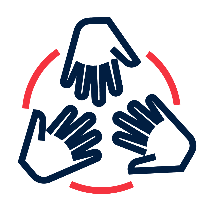 Participación comunitaria y rendición de cuentas Personas objetivo: xxxxxxx CHFAP Code: 102Indicador: Número de personas alcanzadas con intervenciones de participación comunitaria y rendición de cuentas antes de una amenazaIndicador: Número de personas alcanzadas con intervenciones de participación comunitaria y rendición de cuentas antes de una amenazaIndicador: Número de personas alcanzadas con intervenciones de participación comunitaria y rendición de cuentas antes de una amenazaIndicador: Número de personas alcanzadas con intervenciones de participación comunitaria y rendición de cuentas antes de una amenazaIndicador: Número de personas alcanzadas con intervenciones de participación comunitaria y rendición de cuentas antes de una amenazaIndicador: Número de personas alcanzadas con intervenciones de participación comunitaria y rendición de cuentas antes de una amenazaIndicador: Número de personas alcanzadas con intervenciones de participación comunitaria y rendición de cuentas antes de una amenazaIndicador: Número de personas alcanzadas con intervenciones de participación comunitaria y rendición de cuentas antes de una amenazaIndicador: Número de personas alcanzadas con intervenciones de participación comunitaria y rendición de cuentas antes de una amenazaIndicador: Número de personas alcanzadas con intervenciones de participación comunitaria y rendición de cuentas antes de una amenazaIndicador: Número de personas alcanzadas con intervenciones de participación comunitaria y rendición de cuentas antes de una amenazaAcciones prioritariasAñoAñoAñoAñoAñoAñoAñoAñoAñoAñoActividades de alistamiento12345Insertar una actividad por línea1.AñoAñoAñoAñoAñoAñoAñoAñoAñoAñoActividades de Preposicionamiento:1Insertar una actividad por línea1.Periodo de tiempo (días, semanas o meses; elija el más apropiado)Periodo de tiempo (días, semanas o meses; elija el más apropiado)Periodo de tiempo (días, semanas o meses; elija el más apropiado)Periodo de tiempo (días, semanas o meses; elija el más apropiado)Periodo de tiempo (días, semanas o meses; elija el más apropiado)Periodo de tiempo (días, semanas o meses; elija el más apropiado)Periodo de tiempo (días, semanas o meses; elija el más apropiado)Periodo de tiempo (días, semanas o meses; elija el más apropiado)Periodo de tiempo (días, semanas o meses; elija el más apropiado)Periodo de tiempo (días, semanas o meses; elija el más apropiado)Acciones Tempranas Priorizadas:12345678910Insertar una actividad por línea1.Indicador: Número de personas alcanzadas con intervenciones de sostenibilidad ambiental antes de una amenazaIndicador: Número de personas alcanzadas con intervenciones de sostenibilidad ambiental antes de una amenazaIndicador: Número de personas alcanzadas con intervenciones de sostenibilidad ambiental antes de una amenazaIndicador: Número de personas alcanzadas con intervenciones de sostenibilidad ambiental antes de una amenazaIndicador: Número de personas alcanzadas con intervenciones de sostenibilidad ambiental antes de una amenazaIndicador: Número de personas alcanzadas con intervenciones de sostenibilidad ambiental antes de una amenazaIndicador: Número de personas alcanzadas con intervenciones de sostenibilidad ambiental antes de una amenazaIndicador: Número de personas alcanzadas con intervenciones de sostenibilidad ambiental antes de una amenazaIndicador: Número de personas alcanzadas con intervenciones de sostenibilidad ambiental antes de una amenazaIndicador: Número de personas alcanzadas con intervenciones de sostenibilidad ambiental antes de una amenazaIndicador: Número de personas alcanzadas con intervenciones de sostenibilidad ambiental antes de una amenazaAcciones prioritariasAñoAñoAñoAñoAñoAñoAñoAñoAñoAñoActividades de alistamiento12345Insertar una actividad por línea1.AñoAñoAñoAñoAñoAñoAñoAñoAñoAñoActividades de Preposicionamiento:1Insertar una actividad por línea1.Periodo de tiempo (días, semanas o meses; elija el más apropiado)Periodo de tiempo (días, semanas o meses; elija el más apropiado)Periodo de tiempo (días, semanas o meses; elija el más apropiado)Periodo de tiempo (días, semanas o meses; elija el más apropiado)Periodo de tiempo (días, semanas o meses; elija el más apropiado)Periodo de tiempo (días, semanas o meses; elija el más apropiado)Periodo de tiempo (días, semanas o meses; elija el más apropiado)Periodo de tiempo (días, semanas o meses; elija el más apropiado)Periodo de tiempo (días, semanas o meses; elija el más apropiado)Periodo de tiempo (días, semanas o meses; elija el más apropiado)Acciones Tempranas Priorizadas:12345678910Insertar una actividad por línea1.Indicator: Insertar objeto aquíIndicator: Insertar objeto aquíIndicator: Insertar objeto aquíIndicator: Insertar objeto aquíIndicator: Insertar objeto aquíIndicator: Insertar objeto aquíIndicator: Insertar objeto aquíIndicator: Insertar objeto aquíIndicator: Insertar objeto aquíIndicator: Insertar objeto aquíIndicator: Insertar objeto aquíAcciones prioritariasAñoAñoAñoAñoAñoAñoAñoAñoAñoAñoActividades de alistamiento12345Insertar una actividad por líneaAñoAñoAñoAñoAñoAñoAñoAñoAñoAñoActividades de Preposicionamiento:1Insertar una actividad por línea1.Periodo de tiempo (días, semanas o meses; elija el más apropiado)Periodo de tiempo (días, semanas o meses; elija el más apropiado)Periodo de tiempo (días, semanas o meses; elija el más apropiado)Periodo de tiempo (días, semanas o meses; elija el más apropiado)Periodo de tiempo (días, semanas o meses; elija el más apropiado)Periodo de tiempo (días, semanas o meses; elija el más apropiado)Periodo de tiempo (días, semanas o meses; elija el más apropiado)Periodo de tiempo (días, semanas o meses; elija el más apropiado)Periodo de tiempo (días, semanas o meses; elija el más apropiado)Periodo de tiempo (días, semanas o meses; elija el más apropiado)Acciones Tempranas Priorizadas:12345678910Insertar una actividad por línea1.Indicator: Insertar objeto aquíIndicator: Insertar objeto aquíIndicator: Insertar objeto aquíIndicator: Insertar objeto aquíIndicator: Insertar objeto aquíIndicator: Insertar objeto aquíIndicator: Insertar objeto aquíIndicator: Insertar objeto aquíIndicator: Insertar objeto aquíIndicator: Insertar objeto aquíIndicator: Insertar objeto aquíAcciones prioritariasAñoAñoAñoAñoAñoAñoAñoAñoAñoAñoActividades de alistamiento12345Insertar una actividad por línea1.AñoAñoAñoAñoAñoAñoAñoAñoAñoAñoActividades de Preposicionamiento:1Insertar una actividad por línea1.Periodo de tiempo (días, semanas o meses; elija el más apropiado)Periodo de tiempo (días, semanas o meses; elija el más apropiado)Periodo de tiempo (días, semanas o meses; elija el más apropiado)Periodo de tiempo (días, semanas o meses; elija el más apropiado)Periodo de tiempo (días, semanas o meses; elija el más apropiado)Periodo de tiempo (días, semanas o meses; elija el más apropiado)Periodo de tiempo (días, semanas o meses; elija el más apropiado)Periodo de tiempo (días, semanas o meses; elija el más apropiado)Periodo de tiempo (días, semanas o meses; elija el más apropiado)Periodo de tiempo (días, semanas o meses; elija el más apropiado)Acciones Tempranas Priorizadas:12345678910Insertar una actividad por líneaIndicator: Insertar objeto aquíIndicator: Insertar objeto aquíIndicator: Insertar objeto aquíIndicator: Insertar objeto aquíIndicator: Insertar objeto aquíIndicator: Insertar objeto aquíIndicator: Insertar objeto aquíIndicator: Insertar objeto aquíIndicator: Insertar objeto aquíIndicator: Insertar objeto aquíIndicator: Insertar objeto aquíAcciones prioritariasAñoAñoAñoAñoAñoAñoAñoAñoAñoAñoActividades de alistamiento12345Insertar una actividad por línea1.AñoAñoAñoAñoAñoAñoAñoAñoAñoAñoActividades de Preposicionamiento:1Insertar una actividad por línea1.Periodo de tiempo (días, semanas o meses; elija el más apropiado)Periodo de tiempo (días, semanas o meses; elija el más apropiado)Periodo de tiempo (días, semanas o meses; elija el más apropiado)Periodo de tiempo (días, semanas o meses; elija el más apropiado)Periodo de tiempo (días, semanas o meses; elija el más apropiado)Periodo de tiempo (días, semanas o meses; elija el más apropiado)Periodo de tiempo (días, semanas o meses; elija el más apropiado)Periodo de tiempo (días, semanas o meses; elija el más apropiado)Periodo de tiempo (días, semanas o meses; elija el más apropiado)Periodo de tiempo (días, semanas o meses; elija el más apropiado)Acciones Tempranas Priorizadas:12345678910I Insertar una actividad por línea1. Análisis de riesgos y modelo activadorComentariosLos activadors del PAT se basan en una combinación del análisis de los factores de riesgo y el pronóstico en línea con los pasos de la metodología de activación descritos en el manual de FbF. El PATPAT contiene una declaración de activación clara(Sección 3 Plantilla PAT – Análisis de riesgos y Sección 4.1 – Declaración activador)El PAT debe mostrar claramente cómo, sobre la base de los datos disponibles sobre la vulnerabilidad, la exposición y el impacto de los acontecimientos pasados, se determinó el activador. El activador debe ser claro, ya que esta información debe ser verificable una vez que se cumpla el activador, por lo que el PAT debe indicar en una oración cuál será exactamente el activador de su PAT, por ejemplo: Cuando [fuente] emite un pronóstico de al menos [probabilidad de magnitud de evento o impacto], entonces actuaremos.Si el PAT tiene más de un activador (por ejemplo, activadores escalonados), cada activador debe explicarse claramente junto con la explicación de qué acción se tomará después de cada activador y cuándo se requiere la transferencia de los fondos de acción temprana.Para las amenazas de inicio lento, el activador también puede basarse en una combinación de factores de riesgo, pronósticos y datos de observación, especialmente si el impacto es el resultado de factores acumulativos (por ejemplo, el pronóstico de la segunda temporada de lluvias fallida consecutiva).  Si se utilizan activadores no convencionales (por ejemplo, combinando múltiples indicadores, incluidos indicadores socioeconómicos como los precios de los alimentos), se debe dar una explicación clara sobre qué criterios / condiciones se utilizaron para asignar cierto peso a cada indicador.En caso de sequía, podría ser más difícil mirar hacia atrás en el registro histórico de las precipitaciones y sus impactos específicos y ver una clara correlación entre los dos, ya que algunos impactos típicos de la sequía también se ven muy afectados por otros factores socioeconómicos (inseguridad, patrones climáticos en otros lugares que afectan los precios locales de los alimentos, etc.).  Considere también los vínculos entre los efectos de la sequia y los impactos y opciones económicas, sociales y ambientales.  Si se incluye información cualitativa en el activador, debe proceder de una fuente autorizada.El PAT proporciona un análisis del impacto histórico del desastre para el peligro seleccionado y proporciona un análisis basado en la evidencia de la exposición y la vulnerabilidad.(Sección 3.1 PAT – Selección de peligros y sección 3.2 – Elementos expuestos y sus factores de vulnerabilidad)El PAT debe tener un sistema de gestión de la información, que muestre cómo se integran los datos de riesgo en el modelo activador y cómo se actualizarán los datos de forma periódica de acuerdo con el contexto.En el caso de la sequía, puede haber datos históricos limitados sobre desastres en algunos países debido a la complejidad de la sequía y también al hecho de que la sequía podría ser una nueva amenazaen algunas áreas (en parte debido al cambio climático). El PAT puede considerar la elaboración de perfiles de datos indirectos / datos de referencia en otros países / regiones de contexto similar o hallazgos científicos generales para respaldar este análisis.Hay un anexo con un menú de pronósticos y/u otros sistemas relevantes de alerta temprana y/o monitoreo/vigilancia, que demuestra una revisión de todos los datos de pronósticos disponibles relevantes para este peligro. (Sección 4.2 Plantilla PAT – Selección de pronóstico)El menú de pronósticos debe incluir todos los pronósticos disponibles y una lista para cada pronóstico u observación utilizada para el desencadenamiento, el tiempo de entrega, la habilidad / confianza, la probabilidad (si es posible) y la fuente.Si se utiliza otra información de alerta temprana (pronósticos no hidrometeorologicos, observación por satélite, indicadores socioeconómicos, etc.) (por ejemplo, en caso de sequía o epidemia), sería necesario revisar la calidad de los sistemas de alerta temprana y vigilancia disponibles.Se deben proporcionar datos que demuestren que un evento de la magnitud/fuerza del evento en el que se basa el activador ha causado un impacto humanitario desastroso en la región en el pasado. (Sección 4.3 Plantilla PAT - Definición y justificación del nivel de impacto)El DREF asigna fondos para los PAT para reducir los impactos de los eventos extremos de una fuerza o magnitud que en el pasado han requerido asistencia humanitaria. A fin de demostrar que el peligro seleccionado ha causado efectos humanitarios extremos en el pasado, debe proporcionarse información sobre los efectos anteriores del peligro seleccionado en el país.En el caso de la sequía, puede haber datos históricos limitados sobre desastres en algunos países debido a la complejidad de la sequía y también al hecho de que la sequía podría ser una nueva amenazaen algunas áreas (en parte debido al cambio climático).  Las regiones que rara vez han experimentado sequías tendrán menos resiliencia a estos choques y tendrán menos capacidad y estrategias de afrontamiento. Estos pueden ser los más vulnerables a los impactos de la sequía, aunque los datos históricos pueden ser limitados. En estos casos, también podrían tenerse en cuenta las proyecciones del cambio climático (por ejemplo, los cambios en los patrones de sequía).Hay un mapa o una metodología clara que le dirá al NS dónde se deben tomar medidas en función de una combinación de vulnerabilidad, exposición y pronóstico, cuando se active el PAT en función del modelo de activación. (Sección 4.4 Plantilla PAT – Identificación del área de intervención)En la forma más avanzada, el pronóstico se combinaría digitalmente con información de vulnerabilidad y exposición, para mostrar qué áreas se prevé que se vean más gravemente afectadas. Esto proporcionará una herramienta basada en mapas o una lista de distritos priorizados, aldeas, municipios u otras áreas geográficas donde se activarán las primeras acciones. Cuando no se dispone de un sistema digital, la combinación de indicadores de previsión y vulnerabilidad/exposición también podría hacerse de forma manual o cualitativa, explicando el proceso de decidir cómo la Sociedad Nacional seleccionará dónde se llevará a cabo la acción.El capítulo de activación del PAT incluye cálculos y pruebas de los siguientes puntos:Frecuencia de alcance del activadorPeríodo mínimo de devolución de 5 años del eventoProbabilidad de actuar en vano (relación de falsas alarmas)Plazo de entregaUn evento extremo podría pronosticarse varias veces en una década (frecuencia de disparo que se alcanza), pero solo ocurre una vez en esa década (período de retorno del evento).Los pronósticos / umbrales de observación utilizados para el activador proporcionarán la probabilidad de que ocurra el evento, una vez que se alcance el activador. Un período de retorno de 5 años significa que en cualquier año hay un 20% de probabilidades o menos de que ocurra el evento. En casos excepcionales, en países muy grandes con zonas climáticas distintivas, el período de retorno de 5 años se puede aplicar a regiones separadas, con la justificación adecuada.La probabilidad de actuar en vano tendrá que ser calibrada. Si se utiliza un pronóstico estacional, la probabilidad de actuar en vano puede ser mayor, por lo que el PAT debe incluir una explicación clara si se han considerado activadores escalonados y mecanismos para detener las acciones, y una fuerte consideración de no hacer daño. En el caso de la sequía puede haber más de un activador, lo que ayudará a contribuir a una menor proporción de actuar en vano. Primeras accionesComentariosLas acciones tempranas basadas en pronósticos se seleccionan en función de la reducción del riesgo que proporcionarán. El PAT describe los principales pasos utilizados para determinar qué acciones se seleccionaron para reducir el impacto de un desastre específico.(Sección 5.1 Plantilla PAT – Proceso de selección de acción temprana)El proceso de diseño de FbF descrito en el Manual de FbF (capítulo 4.2), debe seguirse y describirse en el PAT (puede adaptarse al contexto respectivo). Si no se abordan algunos impactos de desastres, se debe proporcionar una explicación y también indicar qué acciones se consideraron, pero no se eligieron. Para cada acción temprana seleccionada, el PAT debe incluir una Teoría del Cambio y demostrar que la acción elegida es apropiada para reducir el riesgo específico. Las acciones seleccionadas deben ser socialmente aceptables de acuerdo con el contexto y debe haber evidencia de su efectividad.(Sección 5.1 Plantilla PAT – Proceso de selección de acción temprana y Sección 5.2 Plantilla PAT – Base de evidencia)Si hay evidencia disponible, idealmente debería mostrar que la acción ha reducido el impacto en activaciones previas (de prueba o reales). En caso de que se disponga de pruebas, debe haber una descripción de la eficacia de la acción para reducir el impacto previsto. Si no hay evidencia disponible, el PAT debe describir en detalle cómo prevén que la acción elegida reducirá el riesgo específico.Las acciones se implementan en la ventana entre el pronóstico y el impacto del evento extremo. (Sección 5.5 Plantilla PAT – Viabilidad)Es necesario demostrar que las acciones pueden implementarse en la ventana de tiempo proporcionado por el pronóstico con tiempo suficiente para que la población haga uso de la asistencia recibida.Para los desastres de inicio lento, el momento del impacto puede necesitar ser interpretado como el momento de un aumento esperado en los impactos o el pico esperado de impactos, pero las acciones aún tendrían que ser lo suficientemente tempranas como para reducir el impacto. En el caso de la sequía, necesitaremos flexibilidad, ya que es difícil identificar este momento específico. Cada uno sería específico del contexto.El PAT apoya los Principios de "Buena Donación Humanitaria" y "No Hacer Daño" (Sección 5.4 Plantilla PAT 5.4 - Utilidad de las acciones en caso de que no ocurra)El PAT incluye una matriz operativa con las actividades a implementar de acuerdo con el plan y presupuesto de la FICR (Sección 5.3 Plantilla PAT - Estrategia Operativa de la FICR)Para facilitar la visión general de todas las medidas que deben adoptarse por sector y su calendario, debe utilizarse una matriz operativa. Esta matriz operacional sigue el marco de programación de la FICR, que debe estar alineado con la estructura del presupuesto del PAT.Si es relevante para el tipo de intervención, las acciones están en línea con las normas, regulaciones y leyes internacionales y / o nacionales aceptadas para el sector relevante. Por ejemplo, ESFERA,  LEGS, Normas mínimas de protección, género e inclusión en situaciones de emergencia. (Sección 5.3 Plantilla PAT - Estrategia Operativa de la FICR)El PAT incluye una descripción de 4W que indica quién hace qué, dónde y cuándo. Esto debería incluir también a los actores fuera de la estructura de la Sociedad Nacional. (Sección 6.1 Plantilla PAT – Proceso de implementación de Acción Temprana)El proceso de implementación descrito muestra que cada paso de la activación ha sido pensado y considerado y que la implementación en el tiempo de entrega disponible es posible. El conjunto de tareas descritas en esta sección debe cubrir todas las actividades desde el momento en que se alcanza el activador (Día 1) hasta la finalización de las encuestas posteriores al impacto (Día X).Activación de PATComentariosExiste un mecanismo para monitorear los pronósticos (indicadores relacionados con el anuncio / o elactivador) y alertar a los actores relevantes tan pronto como se alcance un activador para iniciar las acciones tempranas. Esto implica que el proceso para activar el sistema FbF es claramente entendido por todo el personal clave de la Sociedad Nacionaly los socios relevantes.(Sección 6.2 Plantilla PAT - Sistema de activación de activación)Idealmente, existe un sistema para monitorear automáticamente los pronósticos y enviar un mensaje automático de alerta a los actores relevantes tan pronto como se alcance un disparador. Se espera que esto sea ejecutado por la oficina meteorológica nacional y / o la autoridad nacional de gestión de desastres. Si este sistema automático no existe, es necesario establecer un mecanismo para monitorear los pronósticos / indicadores y alertar a los actores relevantes tan pronto como se alcance un activador para iniciar las acciones tempranas.Si el activador se basa en una combinación de múltiples indicadores (por ejemplo, para el peligro de inicio lento) y aún no existe un producto adecuado, el PAT debe explicar quién proporcionará los datos y cómo se combinarán y analizarán.  Esto puede necesitar ser un consorcio de instituciones, cada una de las cuales proporcione piezas de información, por lo tanto, un mecanismo de comunicación claro es vital. Cualquier riesgo (por ejemplo, ciertos datos no se recopilan a tiempo) y medidas de mitigación (por ejemplo, MOU) deben describirse.El PAT explica claramente cómo se seleccionarán los beneficiarios objetivo dentro de las áreas de intervención (Sección 6.3 Plantilla PAT – Selección de la población objetivo)Una vez que se ha identificado un área de intervención, la Sociedad Nacional todavía tiene que tener un proceso claro para seleccionar a qué hogares en esa área proporcionará asistencia. El proceso de selección debe ser factible dentro del plazo de entrega. El PAT incluye la descripción de un mecanismo de parada para los activadores de pronóstico con un plazo de ejecución de más de tres días.  Para los activadores de pronóstico con un tiempo de ejecución de menos de 3 días, el PAT debe incluir la descripción de lo que la Sociedad Nacional haría si el pronóstico cambia intensidad o ubicación dentro de los últimos tres días antes del evento. (Sección 6.4 Plantilla PAT – Mecanismo de detención)Si el pronóstico desencadena la acción, pero luego en los días posteriores el pronóstico se reduce por debajo del activador, la acción debería poder detenerse. Las excepciones pueden ser aceptadas si el disparador elegido tiene una probabilidad muy alta.En algunos casos, un mecanismo de parada puede no ser posible (tiempo de ejecución muy corto o frecuencia limitada de pronóstico para el pronóstico estacional)M&EComentariosEl PAT incluye un plan de M&E para 1) evaluar el impacto de las acciones tempranas y el evento extremo después de cada activación y 2) identificar si todas las actividades se llevaron a cabo según lo planeado y documentar cómo se implementaron las acciones tempranas.3) aprender del proceso para mejorar el sistema en el futuro(Sección 7 Plantilla PAT – Monitoreo, Evaluación, Responsabilidad y Aprendizaje (MEAL).Idealmente, el sistema de Monitoreo y Evaluación debe configurarse de manera que el impacto del evento en la comunidad que recibió acciones tempranas se evalúe mediante el uso de datos de las comunidades de comparación.  Dependiendo del contexto específico del peligro, una evaluación de impacto solo podría realizarse varios meses después de finalizar la implementación de las acciones.Capacidad de la Sociedad Nacional para aplicar el PATComentariosEl PAT describe la capacidad operative de la Sociedad Nacional (PTM, WASH, Seguridad Alimentaria, Albergue, etc.)  y la capacidad y experiencia administrativa (Finanzas, PMER, Recursos Humanos) para implementar el PAT.  Si no existe capacidad, el PAT describe cómo planean abordar esta limitación para implementar el PAT de manera efectiva y eficiente. (Sección 8.1 Plantilla PAT - 8.1 Capacidad operativa, temática y administrativa)El PAT describe su alineación con la estrategia de Gestión del Riesgo de Desastres de la Sociedad Nacional (por ejemplo, el plan de contingencia existente, el plan de respuesta, el plan de RRD, etc.) (Sección 8.2 Plantilla PAT – Estrategias y planes)A medio plazo, el PAT debe integrarse en la estrategia de Gestión de Desastres, PresupuestoComentariosEl PAT incluye un presupuesto en la plantilla de la FICR, detallando los costos de las actividades de preparación, el posicionamiento previo y la acción temprana basada en el activador.El presupuesto se ajusta a los porcentajes establecidos: se  puede asignar  un máximo del 65% del presupuesto del PAT para  actividades de preparación y  pre-posicionamiento(Sección 9.1 Plantilla PAT – Presupuesto)El presupuesto del PAT consiste en todos los costes relacionados con la activación del PAT, así como los costes de preparación y preposicionamiento. El PAT debería alcanzar idealmente un objetivo mínimo de 10.000 personas(Sección 9.1 Plantilla PAT – Presupuesto)Si se prevén PAT para áreas escasamente pobladas o con acciones tempranas de alta costo, se puede aceptar un número más bajo de población meta.Dado que los impactos de la sequía pueden sentirse agudamente durante todo un año calendario (por ejemplo, hasta que haya una buena cosecha posterior), o más tiempo, es posible que las acciones más efectivas para apoyar a las personas sean costosas, o acciones que se escalonan y se superponen una encima de otra (por ejemplo, efectivo + semillas y fertilizantes).  Con la justificación adecuada, el comité de validación podría aceptar excepciones a este criterio.La vida útil de los artículos a preposicionar es igual o superior a la vida útil del PAT y existe un plan para la gestión de existencias.(Sección 9.2 Plantilla PAT – Preposicionamiento)Para garantizar la viabilidad de la distribución rápida de artículos en el corto período de tiempo entre la previsión y el evento, podría ser necesario el posicionamiento previo de las mercancías. Normalmente deben tener una vida útil de al menos el ciclo de vida del PAT y solo deben reponerse después de una activación.CoordinaciónComentariosEl proceso de financiamiento basado en pronósticos se ha llevado a cabo de manera participativa con la participación de las partes claves interesadas , incluidas las comunidades, los componentes del movimiento y los actores externos, especialmente las agencias meteorologicas, las autoridades de gestión del riesgo de desastres, los ministerios gubernamentales, las organizaciones de desarrollo, otras agencias específicas de peligros (a nivel local y nacional) y otros actores humanitarios anticipatorios importantes en el país / región. (Sección 2 Plantilla PAT – Actores clave)Con el fin de evitar la creación de sistemas paralelos y minimizar las discusiones adicionales sobre permisos, etc. cuando se produce un activador, todas las partes interesadas clave relevantes en el país deben participar en el desarrollo y, cuando sea necesario, en la aprobación del PAT.El PAT debe contar con la aprobación previa de todas las partes interesadas pertinentes. El PAT debe ser respaldado por el liderazgo del NS que lo presenta. El PAT también debe ser respaldado por otras partes interesadas claves relevantes, como las agencias nacionales de meteorología y las respectivas autoridades de gestión de desastres.(Plantilla de la Sección 10 del PAT – Aprobación del PAT)